ПОСТАНОВЛЕНИЕот  2 ноября 2016 года                                     № 61                                 		     с. Соленое«О признании утратившим силуадминистративный регламент«Осуществление земельного контроля заиспользованием земель»В связи с принятием Федерального закона от 27 мая 2014 года № 136-ФЗ «О внесении изменений в статью 263 Федерального закона «Об общих принципах организации законодательных (представительных) и исполнительных органов государственной власти субъектов Российской Федерации» и Федеральный закон «Об общих принципах организации местного самоуправления в Российской Федерации», в соответствии с Федеральным законом от 6 октября 2003 года № 131-ФЗ «Об общих принципах организации местного самоуправления в Российской Федерации», Уставом Соленовского сельского муниципального образования Республики КалмыкияПОСТАНОВЛЯЮ:1. В связи с передачей на уровень администрации Яшалтинского района   полномочий по решению вопросов местного значения в области «Осуществление земельного контроля за использованием земель» на территории Соленовского сельского муниципального образования Республики Калмыкия признать утратившим силу:1.1. Постановление № 11 от 15 мая 2012 года «Осуществление земельного контроля за использованием земель».2. Разместить настоящее Постановление на официальном сайте Соленовского сельского муниципального образования Республики Калмыкия.3. Контроль за выполнением настоящего постановления оставляю за собой.4. Настоящее Постановление вступает в силу со дня подписания.Глава (ахлачи) Соленовского сельскогомуниципального образованияРеспублики Калмыкия                                                                                   О.В.ЗубченкоАДМИНИСТРАЦИЯСОЛЕНОВСКОГО СЕЛЬСКОГО МУНИЦИПАЛЬНОГО ОБРАЗОВАНИЯРЕСПУБЛИКИ КАЛМЫКИЯ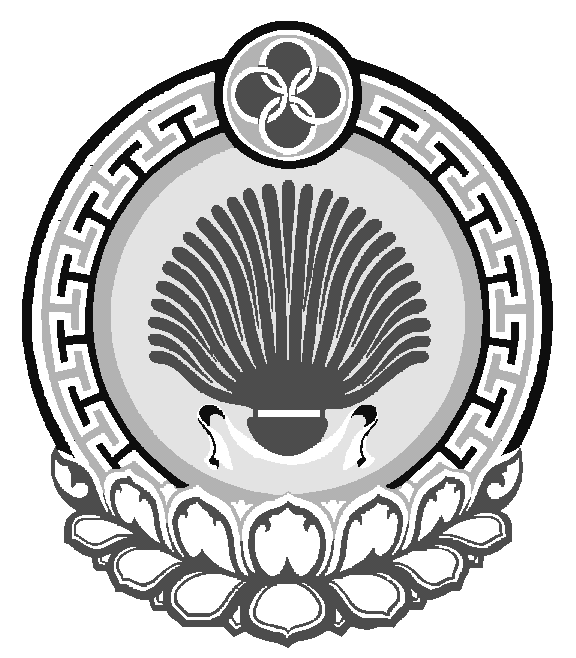 ХАЛЬМГ ТАЊЄЧИНСОЛЕНОЕ МУНИЦИПАЛЬН БYРДЭЦИИНАДМИНИСТРАЦЛенина, 38, с. Соленое, Яшалтинский  район, Республика Калмыкия, 359021                                              тел/факс (884745) 94547, e-mail: solenovskoe.smo@yandex.ruЛенина, 38, с. Соленое, Яшалтинский  район, Республика Калмыкия, 359021                                              тел/факс (884745) 94547, e-mail: solenovskoe.smo@yandex.ruЛенина, 38, с. Соленое, Яшалтинский  район, Республика Калмыкия, 359021                                              тел/факс (884745) 94547, e-mail: solenovskoe.smo@yandex.ru